Составила: Фёдорова Олеся ВячеславовнаУчитель математики (учитель-практикант) МОУ «Гимназия № 31 г. Саратова»Саратов, 2019Урок повторения пройденного материала в 6 классе по теме «Обыкновенные дроби. Отношения и пропорции»Цель: повторить материал за курс 6 класса (обыкновенные дроби, отношения и пропорции).Тип: Урок обобщения и повторенияЗадачи:Образовательные: повторить основные действия с обыкновенными дробями, определение пропорции.Воспитательные: формировать навыки самоконтроля и самооценки; вовлечь в активную деятельность всех учащихся класса;Развивающие: развивать навыки коллективной работы учащихся в сочетании с самостоятельным умением анализировать, выделять главное, обобщать и делать выводы.Оборудование: учебник математики А.Г. Мерзляка для 6 класса, карточки с заданиемХод урокаОрг. МоментУстный счет (4 мин)Проверка домашнего задания (7 мин)Обыкновенные дробиКак складывать/вычитать две дроби с разными знаменателями? // чтобы сложить/вычесть две дроби с разными знаменателями, необходимо привести их к общему знаменателю, а затем применить правило сложения/вычитания дробей с одинаковыми знаменателямиРабота у доски (7 минут)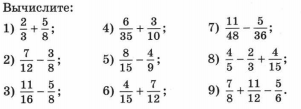 Как умножать дробь на натуральное число? // чтобы умножить дробь на натуральное число необходимо числитель этой дроби умножить на это число, а знаменатель оставить без измененийКак умножить одну дробь на другое?// Чтобы умножить одну дробь на другую необходимо отдельно перемножить числители и отдельно знаменатели, первое произведение записать как числитель, а второе как знаменатель, полученная дробь есть произведение двух дробей.Самостоятельное решение в тетрадях  (7 минут)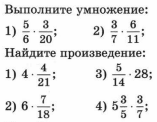 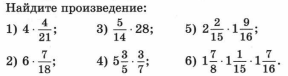 Взаимопроверка в парах. Как разделить одну дробь на другую? // чтобы разделить одну дробь на другую, надо делимое умножить на число обратное делителю.Решение у доски (5 минут)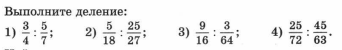 Отношения и пропорции (7 мин)Что такое пропорция? //равенство двух отношений называется пропорциейСформулируйте основное свойство пропорции. // произведение крайних членов пропорции равно произведению средних.Что такое процентное отношение и как его найти? // Процентное отношение двух чисел – это их отношение выраженное в процентахЧтобы найти процентное отношение двух чисел, надо их отношение умножить на 100 и дописать знак процента.№636(1,2) решение с комментированным ответом у доски (5 минут) (1 вариант – 1 задача, 2 вариант – 2 задача)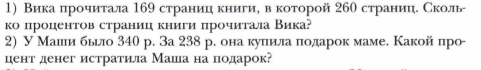 Подведение итоговРефлексия (2 мин)Сегодня мне было сложно….Сегодня на уроке мне понравилось….Я хотел бы больше узнать…..Наибольшие трудности у меня вызывает тема…..Домашнее задание1. 636(3,4)2. 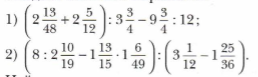 3. 608